Urządzenie na mięsień dwugłowy i czworogłowy uda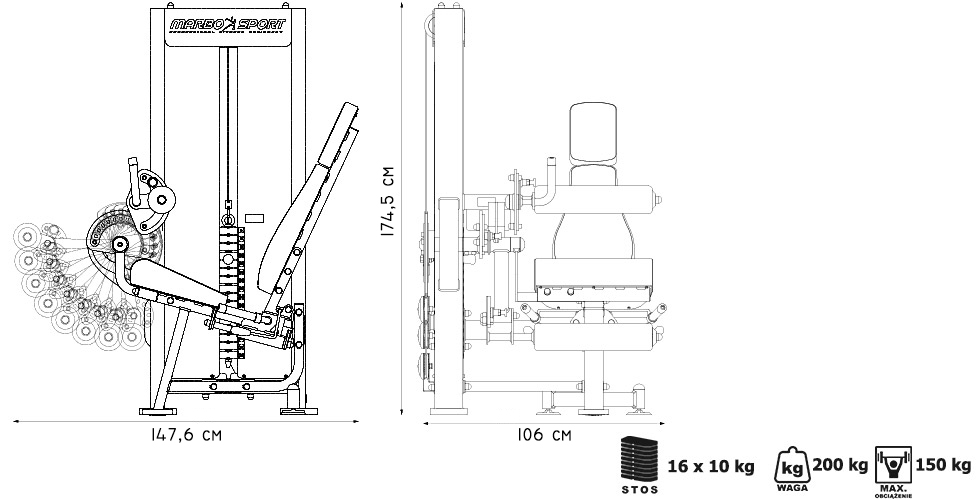 Urządzenie na klatkę piersiową i plecy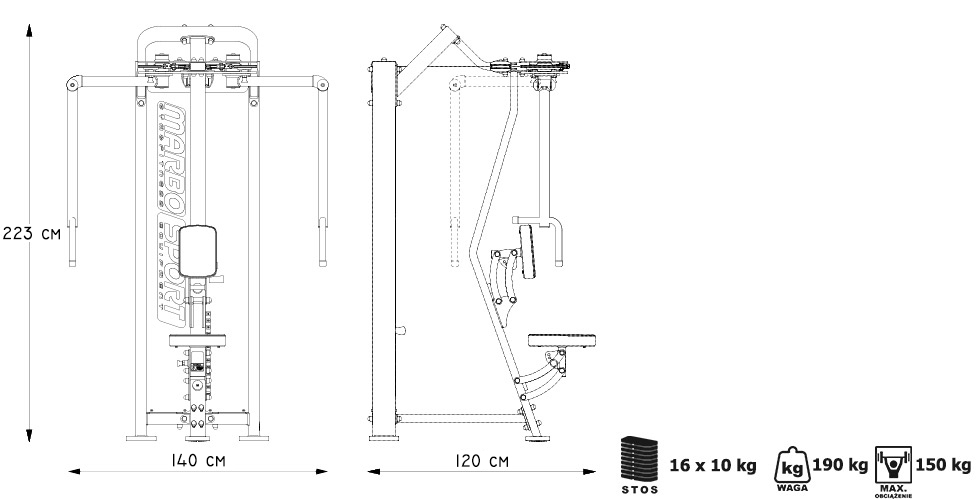 Suwnica pozioma ze stosem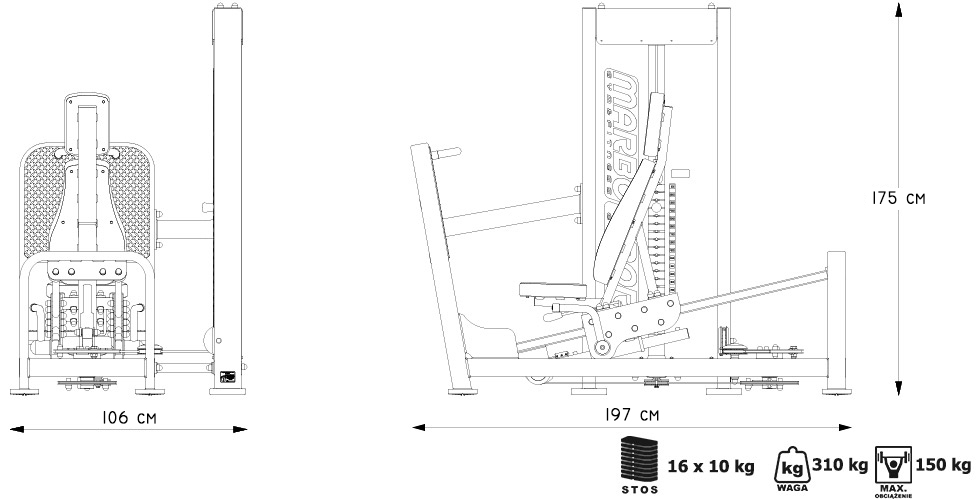 Wyciąg górny ze stosem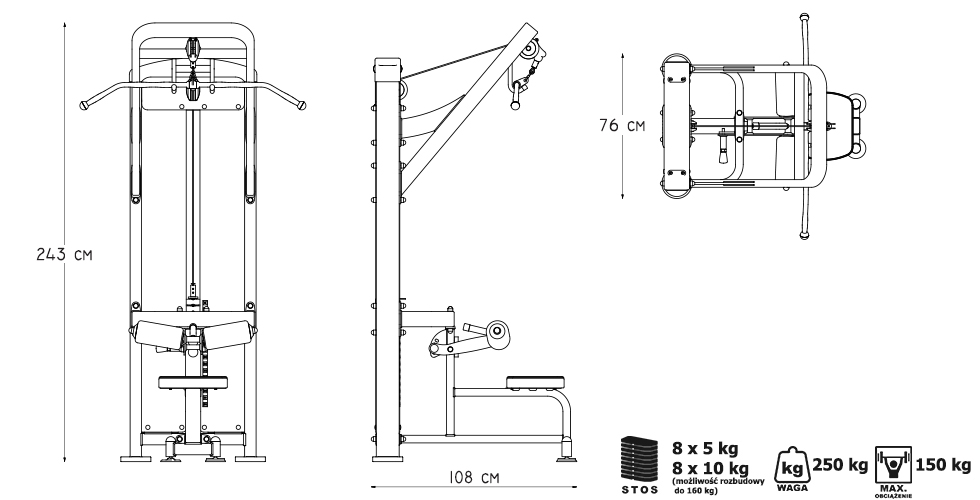 Poręcz z drążkiem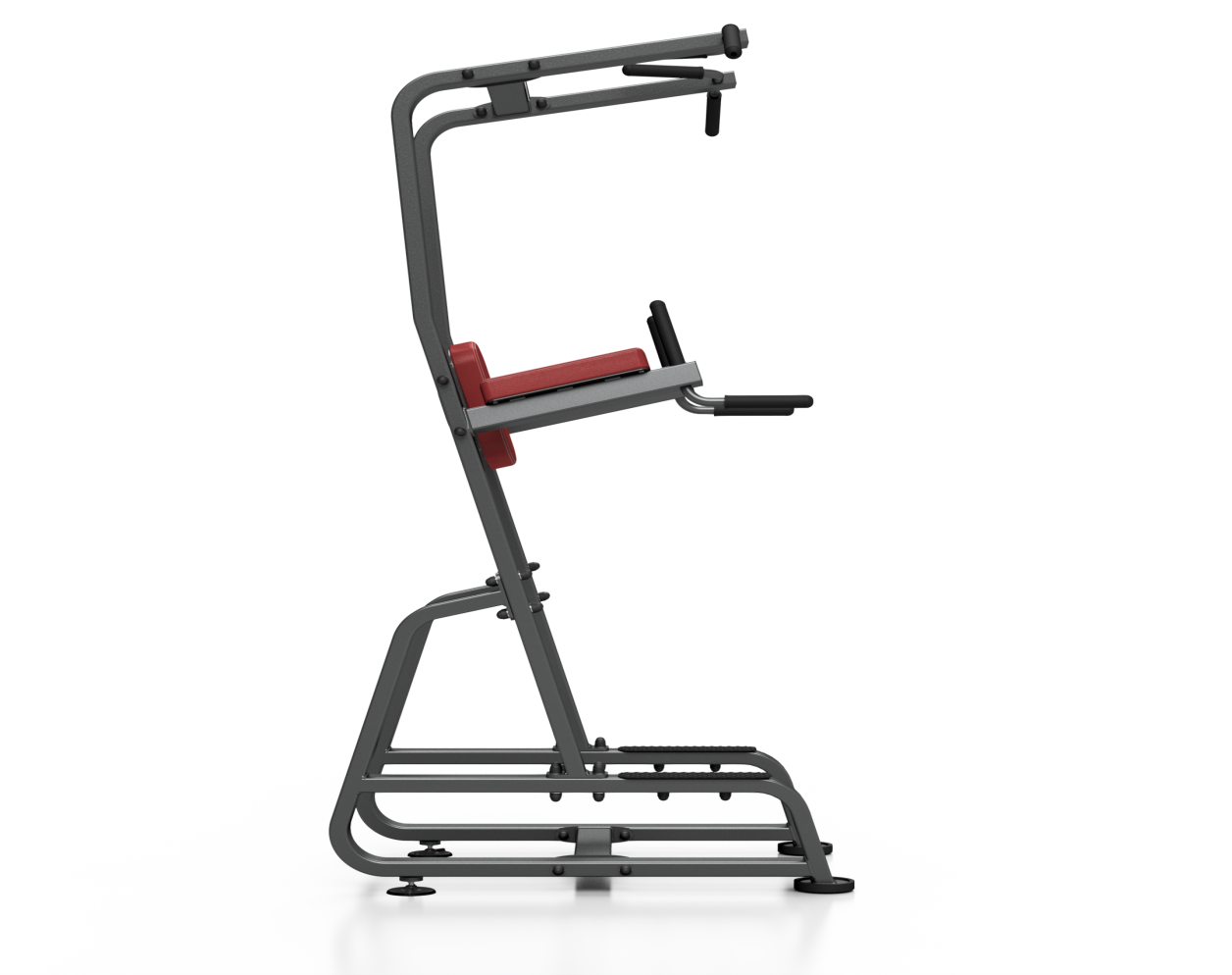 Lina gimnastyczna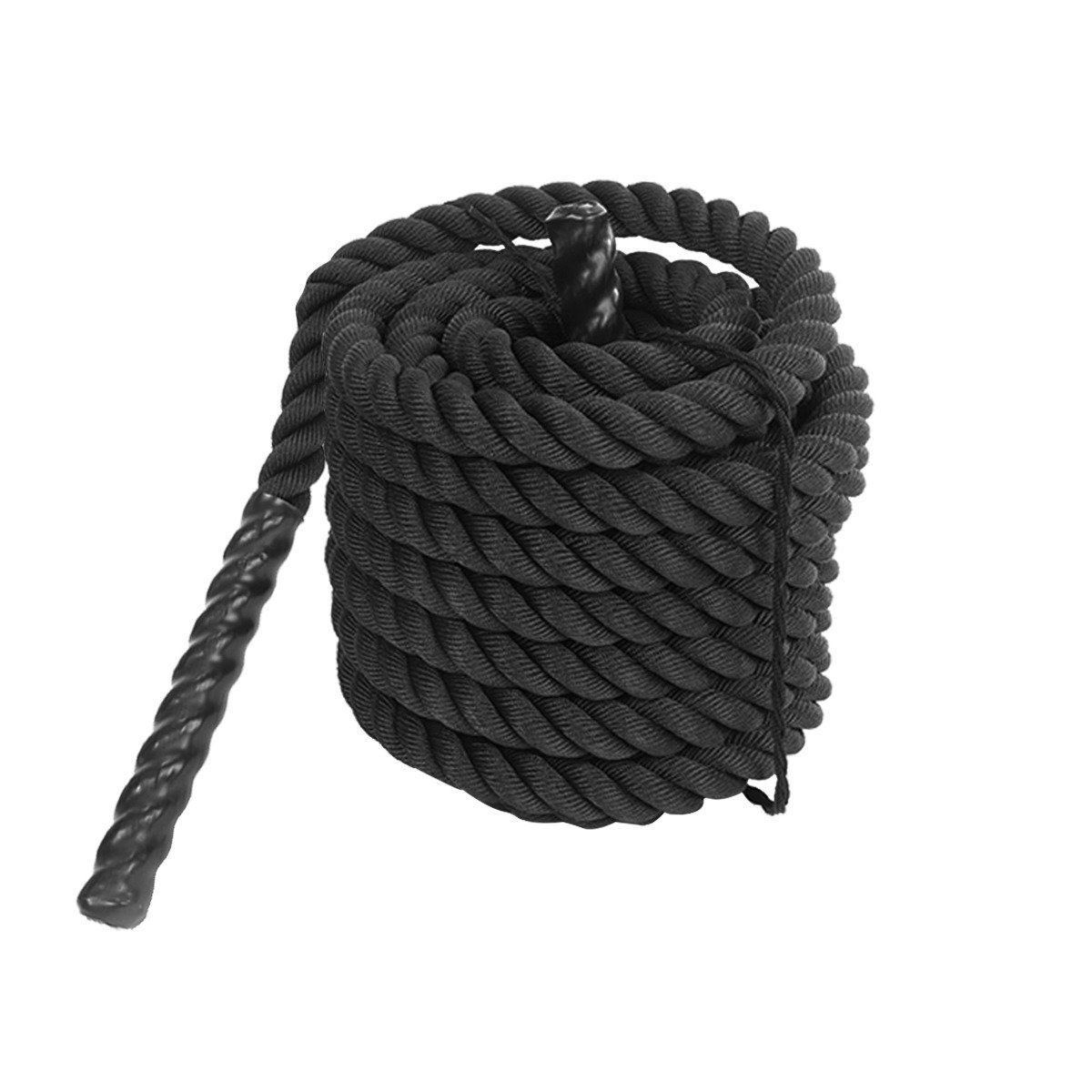 Gryf olimpijski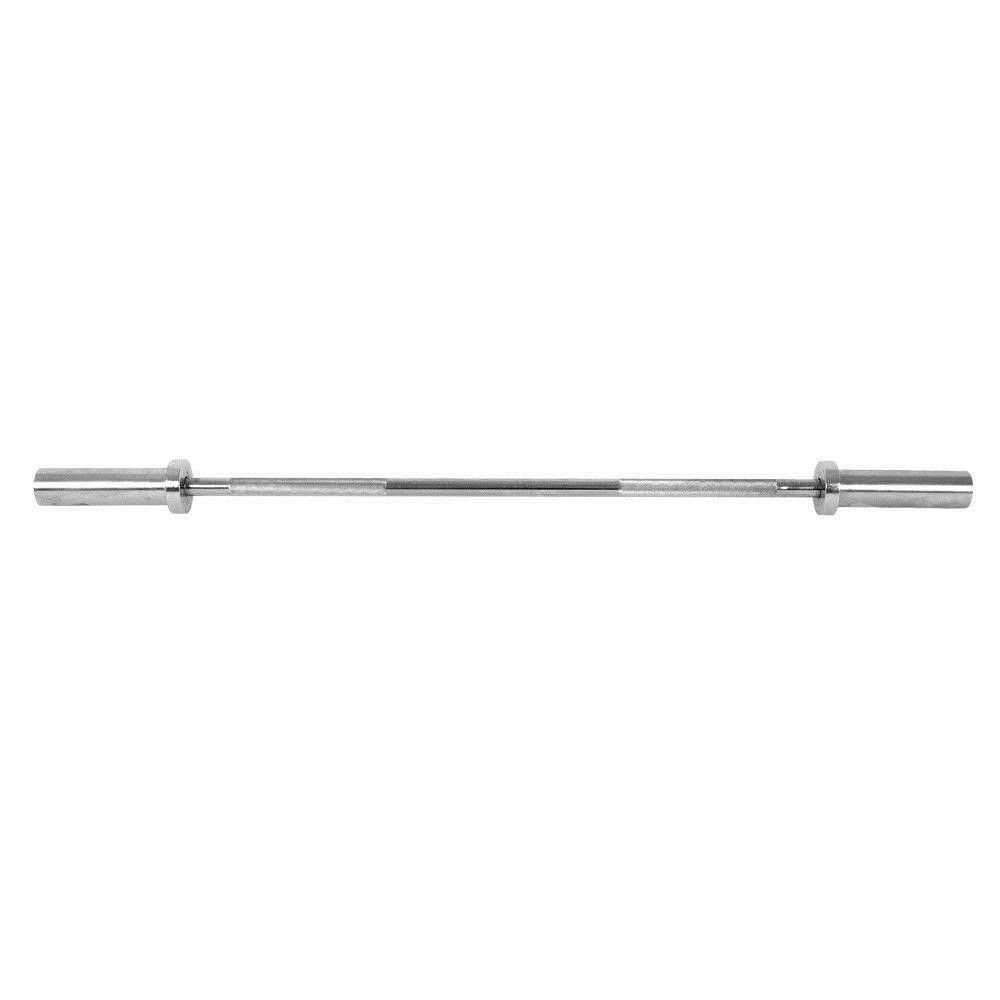 Gryf łamany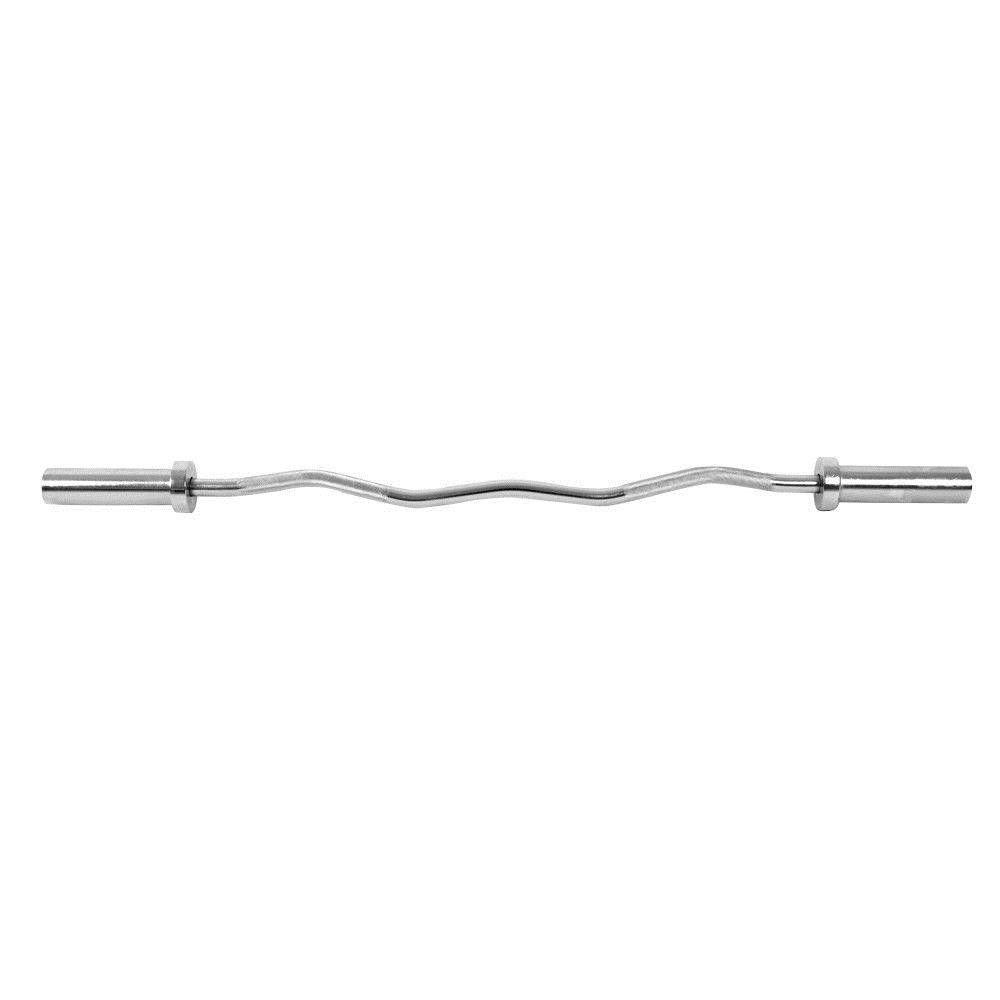 Urządzenie ze stosem na biceps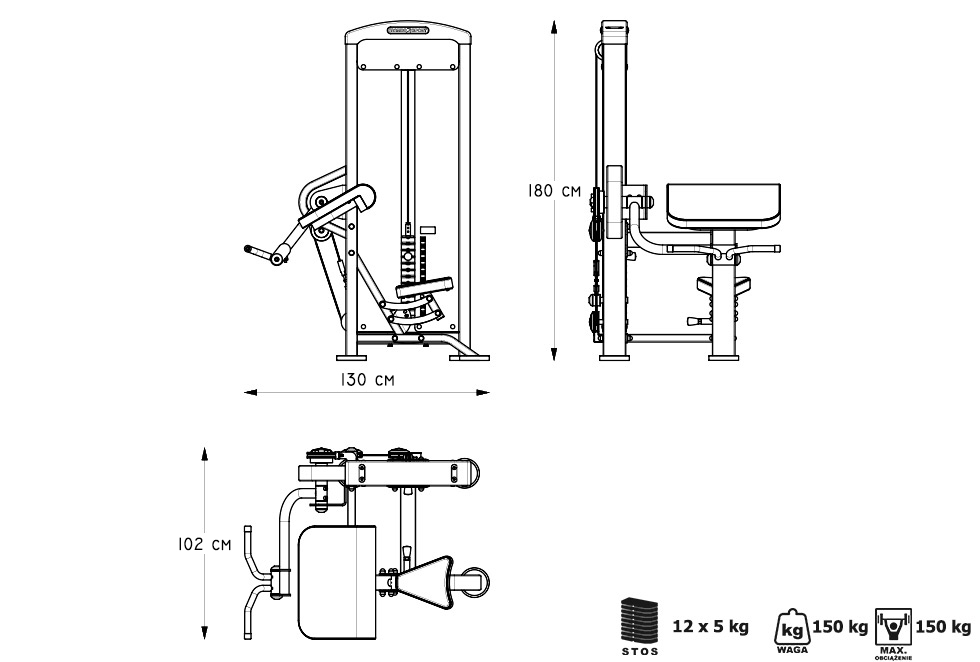 Stojak z zestawem hantli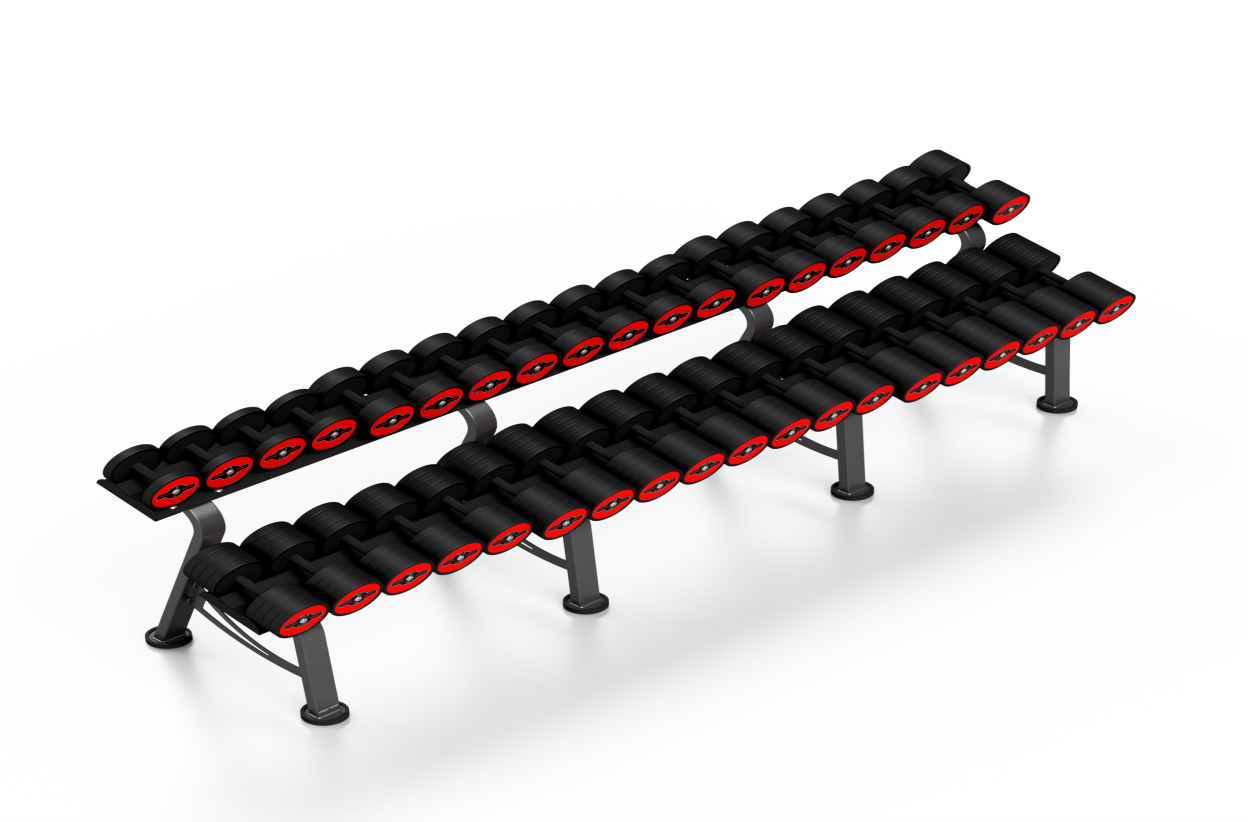 Suwnica ze stosem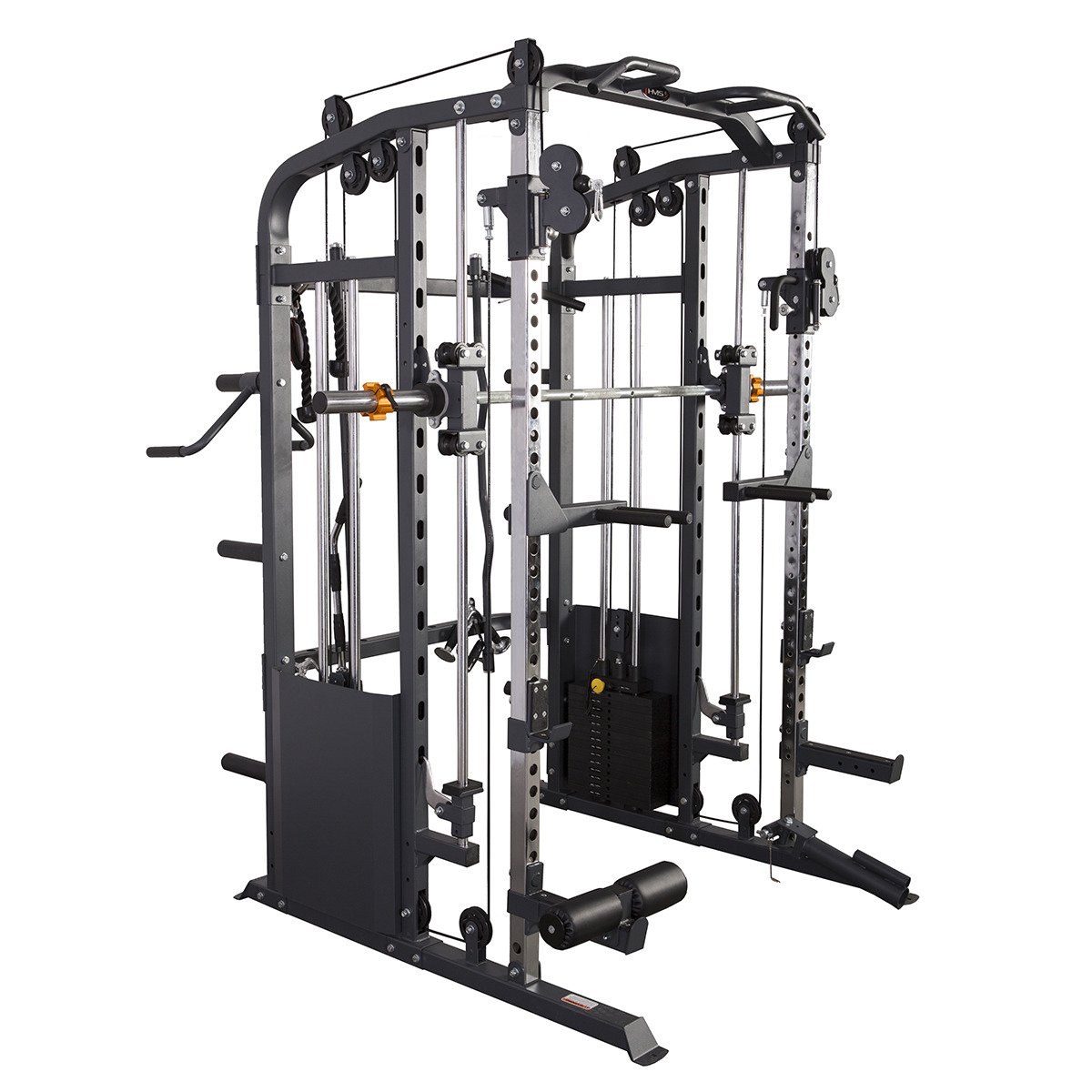 Ławka wysiłkowa dwustronna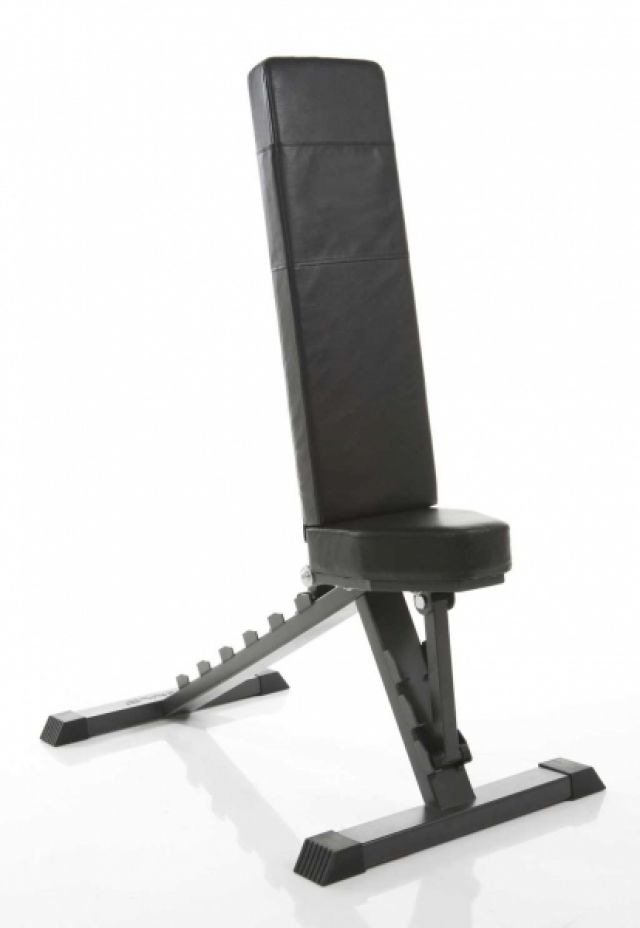 Ławka wysiłkowa dwustronnie regulowana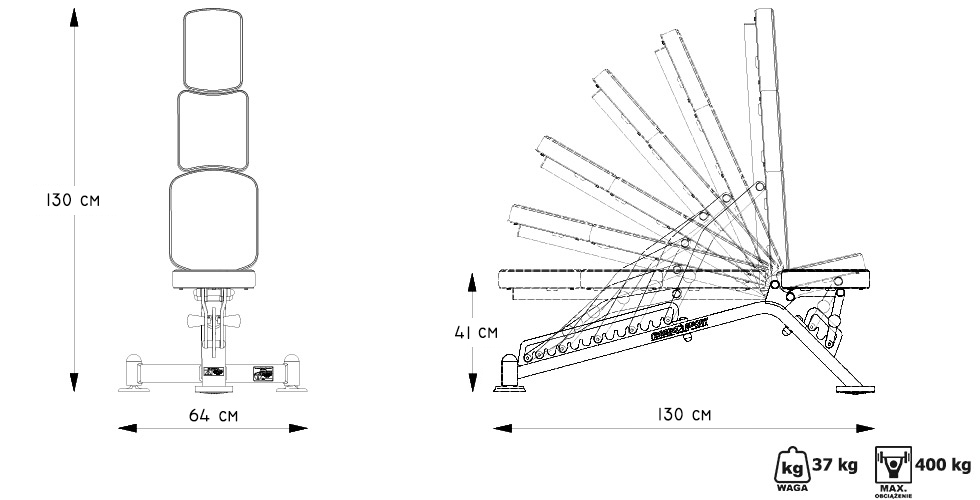 Obciążenia wysiłkowe - 1 kpl (28 szt)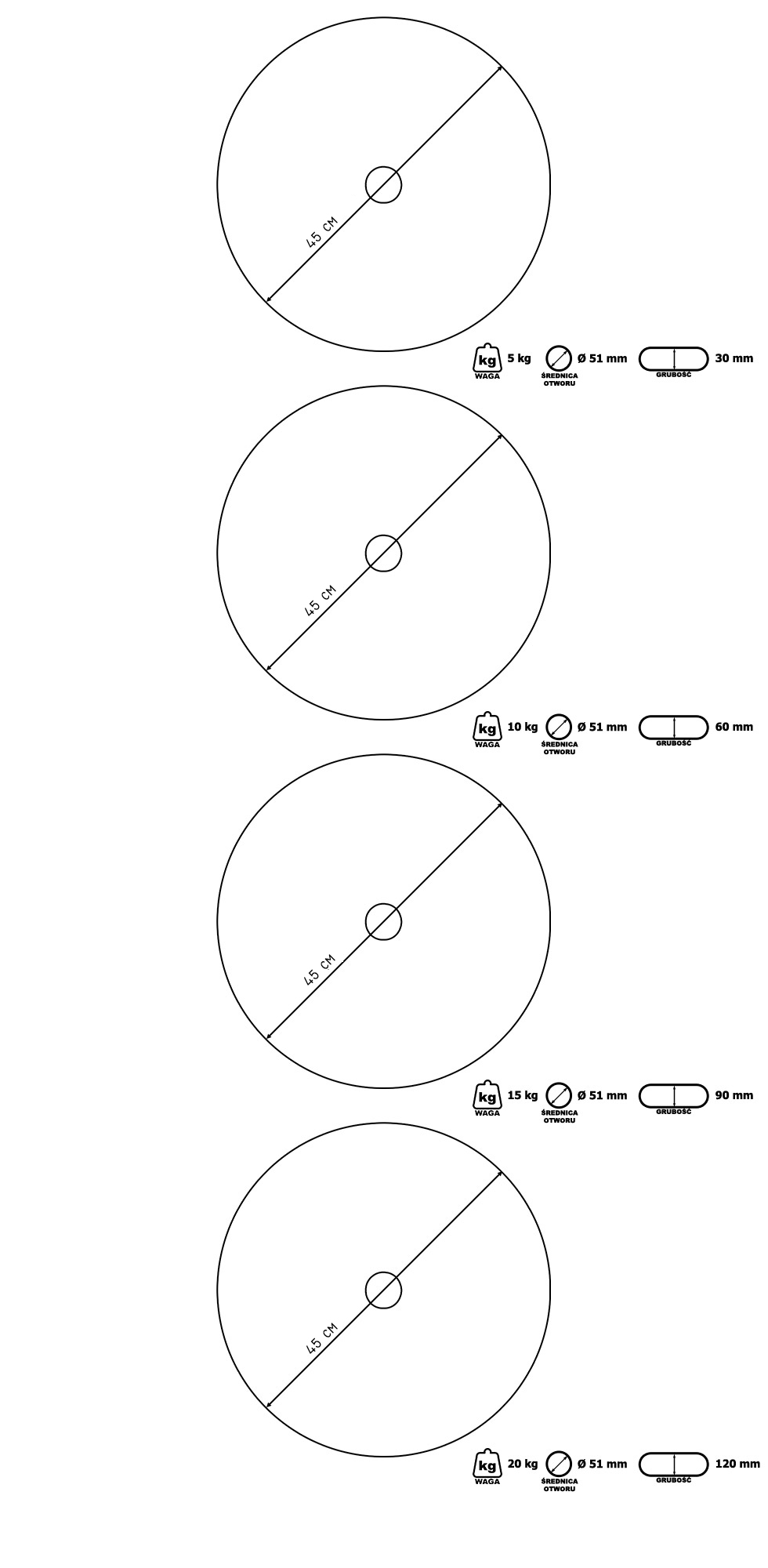 Lustra do siłowni – 1 kpl (16,5 m. kw.)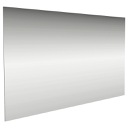 Instalacja street workout - specyfikacjaWszystkie słupy wykonane z profilu zamkniętego min 100x100x3mm,Drążki wykonane z rury min  ø33,7x4mm,Koła gimnastyczne wykonane z rury chromowej min ø30x2mm oraz liny zbrojonej min ø15mm,Rura pionowa oraz poręcze do pompek wykonane z rury min ø48,3x2,9mm,Siedzisko ławeczki do ćwiczeń wykonane z płyty HDPE o grubości min 14mm,Wszystkie elementy stalowe urządzenia zabezpieczona antykorozyjnie i dodatkowo malowane lakierem akrylowym strukturalnym,Części składowe zestawu, zakres minimum:Ławeczka do ćwiczeń z drabinką – 1 szt.Drążki do podciągania – 7 szt.Poręcze równoległe potrójne – 1kpl.Poręcze równoległe podwójne – 1 kpl.Drabinka pionowa – 1 szt.Drabinka pozioma – 1 szt.Drążek zygz – 1 szt.Drążek pionowy – 2 szt.Koła gimnastyczne – 1 kpl.Poręcze do pompek – 1 kpl.Plac zabaw – specyfikacja materiałowaKonstrukcje wykonane ze stali chromowej.Podesty antypoślizgowe ze sklejki wodoodpornej.Elementy powierzchniowe z płyt HPL I HDPE.Dane techniczneDane techniczneWysokość175 cmSzerokość106 cmDługość147 cmWagamaszyna 200 kgstos 160 kgStos16 x 10 kgMaksymalne obciążenie150 kgRegulacja ramienia12 pozycjiRegulacja wałka5 pozycjiZajmowana powierzchnia1,56 m2Rodzaj obciążeniastosKolor ramyantracyt metalicKolor tapicerkibordowyRegulacja oparcia4 pozycjeDane techniczneDane techniczneWysokość223 cmSzerokość140 cmDługość120 cmWagamaszyna 190 kgstos 160 kgStos16 x 10 kgRegulacja siedziska4 pozycjeMaksymalne obciążenie150 kgZajmowana powierzchnia1,68 m2Profile80 x 40 x 3 mm120 x 60 x 3 mmRodzaj obciążeniastosKolor ramyantracyt metalicKolor tapicerkibordowyRegulacja oparcia3 pozycjeDane techniczneDane techniczneWysokość175 cmSzerokość106 cmDługość197 cmWaga310 kgstos 160 kgStos16 x 10 kgMaksymalne obciążenie150 kgKolor tapicerkibordowyKolor ramyantracyt metalicZajmowana powierzchnia2,09 m2Rodzaj obciążeniastosRegulacja oparcia4 pozycjeDane techniczneDane techniczneWysokość243 cmSzerokość76 cmDługość108 cmWagawyciąg 150 kgstos 120 kgStos8 x 5 kg8 x 10 kgMaksymalne obciążenie150 kgZajmowana powierzchnia0,82 m2Profile80 x 40 x 3 mm120 x 60 x 3 mmGratisdrążek MH-C001Kolor tapicerkibordowyKolor ramyantracyt metalicRodzaj obciążeniastosDane techniczneDane techniczneWysokość227 cmSzerokość126 cmDługość110 cmWaga97 kgMaksymalne obciążenie400 kgZajmowana powierzchnia2,50 m2Profile80 x 40 x 3 mmKolor ramyantracyt metalicKolor tapicerkibordowyDane techniczneDane techniczneDodatkowe informacjekońcówki zabezpieczone MateriałnylonpoliesterPCVDługość15 mŚrednica50 mmWaga21,8 kgDane techniczneDane techniczneDługość~120 cmDługość części chwytnej~83 cmŚrednica miejsca na obciążenie50 mmŚrednica części chwytnej~25 mmWaga~8,2 kgMaksymalne obciążenie250 kgZaciski2 szt. sprężynoweMateriałwysokiej jakości stal chromowanaDane techniczneDane techniczneDługość~120 cmDługość części chwytnej~82 cmŚrednica miejsca na obciążenie50 mmŚrednica części chwytnejok. 25 mmWaga~9 kgMaksymalne obciążenie200 kgZaciski2 szt. sprężynoweMateriałwysokiej jakości stal chromowanaDane techniczneDane techniczneWysokość180 cmSzerokość102 cmDługość130 cmWagamaszyna 150 kgstos 60 kgStos12 x 5 kgMaksymalne obciążenie150 kgKolor ramyantracyt metalicKolor tapicerkibordowyZajmowana powierzchnia1,53 m2Rodzaj obciążeniastosDane techniczneDane techniczneWysokość107 cmSzerokość333 cmDługość77 cmWagastojak 132 kghantle 1045Hantle2 x 19 sztZajmowana powierzchnia2,56 m2Profile80 x 40 x 3 mmKolorrama - antracytDane techniczneDane techniczneWysokość217 cmSzerokość152 cmDługość194 cmWaga370 kgMaksymalna waga użytkownika160 kgMaksymalne obciążenie900 kgProfile50 x 50 x 2,5 mmStos90 kgregulowany co 6 kgWykończeniemalowanie proszkoweDane techniczneDane techniczneWysokość150 cmDługość140 cmSzerokość54 cmWaga26 kgMaksymalna waga użytkownika250 kgRegulacja oparcia6 pozycjiRegulacja siedziska3 pozycjePrzeznaczeniedomoweDane techniczneDane techniczneWysokośćmin. 41 cmmaks. 130 cmSzerokość64 cmDługość130 cmWaga37 kgMaksymalne obciążenie400 kgRegulacja oparcia13 pozycjiRegulacja siedziska3 pozycjeZajmowana powierzchnia0,84 m2Profile80 x 40 x 3 mmKolor tapicerkibordowyKolor ramyantracyt metalicKolorrama - antracyttapicerka - bordowyDane techniczneDane techniczneŚrednica otworu51 mmŚrednica                                                                                                                                      Ilość+/- 45 cm5 kg – szt. 810 kg – szt.815 kg – szt. 620 kg = szt. 6Grubość3 cm – 12 cmDane techniczneDane techniczneGrubość   5 mmPowierzchnia 16,5 m. kw. Materiał                                                                                                                       Typ materiału                                                                                                                 Faktura materiału                                                                                                                              Krawędzie                                                                                                                    Rodzaj obróbki szkło  bezpieczne  jednolita, płaska  szlifowane hartowanie